Учитель истории школы № 334 Санкт-Петербурга Вагу Мария ВикторовнаУчебное пособиек элективному курсу «История Невского района Санкт  - Петербурга»(по материалам музея «Невская застава»и Центральной районной библиотеки им. Леонида Соболева).Учебно – методическое пособие предназначено для учителя и учеников.Элективный курс «История Невского района Санкт-Петербурга. 18-19 века».Пояснительная запискаПрограмма элективного курса «История Невского района» предназначена для учащихся 9 класса. Содержание учебного материала программы соответствует целям профильного обучения и в определенной степени обладает новизной для учащихся.Цели элективного курсаСоздать условия для формирования представления о важном значении Невского района Санкт-Петербурга в отечественной истории,Способствовать формированию у учащихся эмоционального-ценностного отношения к культурному наследию Невского района, а также осознания себя приемниками этого наследия,Систематизировать знания о нашем районе и осмыслить ценности мира, окружающего каждого петербуржца, необходимые для социальной адаптации выпускника.Задачи элективного курсаНаучить синтезировать знания, полученные в разнообразных учебных курсах, для выработки многопланового взгляда на историю и культуру Невского района Санкт-Петербурга,Познакомить с различными историческими источниками и выработать умение ими пользоваться,Предоставить учащимся возможность реализовать свой творческий потенциал,Создать атмосферу, в которой станет устойчивым интерес к краеведению.Формы работыСамостоятельная работа – поисковое домашнее задание, мини-доклад, обзор книги, интернет -ресурса, составление кроссворда, разработка интерактивной экскурссии,Групповая работа – дискуссия, участие в вебинаре, подготовка и проведение конкурсов и викторин.Предполагаемые результаты изучения курсаУчащиеся должны:Соотносить события жизни района и городской и общероссийской истории,Указывать имена исторических деятелей, оказавших влияние на политическую, общественную и экономическую жизнь района, раскрывать их вклад в развитие Невского района (используя межпредметные связи),Указывать наиболее характерные для каждого периода памятники истории (согласно программе), характеризовать их как отражение исторической эпохи,Описывать памятники архитектуры, пользуясь специальными терминами (на базе межпредметных связей),Реконструировать внешний облик отдельных «уголков» Невского района, используя изобразительные, письменные, вещественные источники, интернет-ресурсы,Иметь представление о художественных стилях, нашедших выражение в разных сторонах культурной жизни Невского района Санкт-Петербурга,Знать специфику музейных экспозиций согласно программе и используя межпредметные связи,Представлять перспективу культурного развития Невского района и его исторической памяти (судьба культурных ценностей района).Учебно-тематический планСодержание программы элективного курсаТема 1. Невский район – страницы прошлого. Борьба за Невские земли. (9 – 17 вв.)Народы Ингерманландии (Ижорской земли). Торговый путь «из варяг в греки». Невская битва 15 июля 1240 года. Ижорская земля под властью шведских феодалов. Северная война за возврашение приневских земель и выход в море.Количество часов : 2Тема 2. Села Шлиссербургского тракта.Шлиссельбургский тракт – первая почтовая дорога между Петербургом и Москвой. Ямская Смоленская слобода (село Смоленское). Заставы на главных дорогах при въезде в город. Переселение подмосковных рыбаков в село Рыбацкое (Рыбацкая слобода). Кирпичные заводы села Рыбацкого. Ф.Н.Слепушкин – владелец кирпичного завода и поэт. Обелиск в память участия жителей села Рыбацкого в народном ополчении в русско-шведской войне 1788 – 1790 гг. Малая Рыбацкая слобода на правом берегу Невы.Количество часов: 3Тема 3. Дачные поместья за Невской заставой.Владельцы Мурзинки (А.К.Румянцев, Б.Х. фон Миних, А.П.Разумовский, А.А.Вяземский, А.С.Апраксин). Имение князя А.А.Вяземского «Каприз» в селе Александровском. Троицкая церковь «Кулич и пасха» - «жемчужина Шлиссельбургского тракта» (архитектор Н.А.Львов). Куракина дача. Усадьба князя Г.А.Потемкина «Озерки». Усадьба Г.П.Гагарина «Сосновка» (дачный домик, архитекторы А.Н.Гоген и А.Н.Кузнецов).Количество часов: 4Тема 4. Старейшие промышленные предприятия Невской заставы.Александровская мануфактура (основатель мануфактуры аббат Михаил Осовский, покровительство императрицы Марии Фёдоровны, воспитательный дом и его несовершеннолетние воспитанники). Императорская карточная фабрика. Парцелиновая мануфактура в селе Фарфоровском (Д.И.Виноградов, продукция Императорского фарфорового завода, художественное училище для детей работников завода, музей фарфорового завода). Стеклянный городок. Александровский чугунолитейный завод – «живитель российских мануфактур» (первая подводная лодка К.А.Шильдера, художественное литье, Главные ремонтные мастерские Николаевской железной дороги). Фабрика Я.Х.Паля. Мыловаренный завод (АОЗТ «Невская косметика»). Невский судостроительный и механический завод Г.Ф.Семянникова и В.А.Полетика (первые крытые в России эллинги, корабли, построенные на Невском заводе, А.В.Колчак – житель Невской заставы). Обуховский завод.Количество часов :4Тема 5. Храмы Невского района.Утраченные храмы. Церковь Божьей матери Казанской (архитектор Л.Л.Шауфельберг). Церковь Святого Павла (архитектор А.Д.Захаров). Церковь Преображения Господня (в селе фарфорового завода). Храм Сошествия Святого Духа в районе станции метро «Ломоносовская». Церковь Божьей Матери «скорбящих Радости» (архитектор А.И. фон Гоген, чудотворная икона «Богоматерь с грошиками»). Церковь Серафима Саровского на Новоалександровской улице.Храмы, сохранившиеся со значительными утратами.Монастырь Киновия (храм Святой Троицы). Католический храм Святого Сердца Господа Иисуса. Храм Успения Пресвятой Богородицы (Важеозерская Спасо – Геннадиевская мужская пустынь, участие Иоанна Кронштадтского в восстановлении обители после пожара). Церковь Божией Матери Казанской (архитектор Л.Л.Шауфельберг).Количество часов: 4Итоговое занятие.Количество часов: 1Список литературыАнтонов В.В., Кобак А.В. Святыни Петербурга. Историко-церковная энциклопедия. СПб,1994.Горбачевич К.С., Хабло Е.П. Почему так названы? Любое издание.Даринский А.В., Старцев В.И. История Санкт-Петербурга 18-19 века.,СПб,1999.Исаченко В.Г. Памятники Санкт-Петербурга. Справочник. СПб., 2004.Исаченко В.Г. Архитектура Санкт-Петербурга. Справочник – путеводитель. СПб., 2002.Исторические кладбища Петербурга. Справочник – путеводитель. СПб, 1993.Музей «Невская застава». Путеводитель. СПб, 2004.Никулина Н.И. Н.А.Львов. Лениздат, 1976.Пукинский Б.К. Санкт-Петербург. 1000 вопросов и ответов. СПб.,1997.Павлов А.П. Храмы Санкт-Петербурга. Художественно-исторический очерк. СПб.,1995.Санкт-Петербург. Занимательные вопросы и ответы. Сборник. Учебное пособие. СПб.,1999.Утраченные памятники архитектуры Петербурга – Ленинграда. Каталог выставки. Лениздат,1998.Храмы Невской заставы. Утраченные и сохраненные. СПб.,2003.Шерих Д.Ю. Невская застава. Берег левый…СПб., 2006.Шилов В.В. Проспект Обуховской Обороны. Лениздат,1978.Шуйский В.К. Андриан Захаров. Лениздат,1989.Пособия для учащихся:Атлас Невского района Санкт-Петербурга. СПб.,1997Тетрадь по истории Санкт-Петербурга. Невский район. Учебное пособие. Составитель Векслер А.Ф. СПб,1996.Тетрадь по географии. Ленинградская область. Санкт-Петербург. Невский район. Составители Чернова В.Г., Васильев С.В., Гусельников Ю.С., Варганова О.И. СПб.,1999.часть 1XVIII  век(для учащихся 9  класса)ОглавлениеВведениеОбщие сведенияПлощадь – 6179 га. Население – 459 тысяч человек. Невский район является административно – территориальной единицей Санкт – Петербурга. Он расположен в юго – восточной части города по обоим берегам реки Невы, от которой и получил своё название. Район был образован в 1917 году, с 1920 по 1959 год назывался Володарским, в современных границах с 1965 года.Территорию Невского района пересекают реки : Нева, Оккервиль, Славянка, Мурзинка, ручей Утка. Невский район относится к окраинным районам Санкт – Петербурга. Первоначально на его территории располагалась местности с населёнными пунктами :  Щемиловка, Обухово, Рыбацкое, Усть – Славянка. Одним из старейших поселений является Рыбацкое (Рыбная слобода), где по приказу Петра 1 были поселены рыбаки, обеспечивающие город рыбой. В 1788 году жители слободы добровольно сформировали морское ополчение для борьбы с шведами (1788 – 1790 годы). В конце XYIII  и весь XIX век на территории района создавались заводы и фабрики с прилежащими к ним рабочими посёлками. В результате сформировалось фабрично – заводское предместье Санкт – Петербурга – Невская застава, которая представляла из себя сочетание заводских сооружений и рабочих посёлков.В 1901 году произошла схватка рабочих с правительственными войсками, которая вошла в историю под названием «Обуховская Оборона». Рабочие Невской заставы активно участвовали в революциях начала XX века. До 1917 года большая часть этой местности находилась хза городской чертой. Новая застройка района началась в 1920 – 1930-е годы.В послевоенные годы новостройки охватили и правобережную часть района. Невский район является одним из главных промышленных районов города. В нём сосредоточилось  около 70 промышленных предприятий, в первую очередь машиностроительных и металлообрабатывающих : объединения «Невский завод», Обуховский завод. Всемирно известен фарфоровый завод им. М.В.Ломоносова – одно из старейших предприятий Санкт – Петербурга. Есть и предприятия лёгкой промышленности : Невская мануфактура, Александро – Невская мануфактура и другие. В районе действует речной вокзал -  - речные ворота Санкт – Петербурга. По территории Невского района проходят крупнейшие транспортные магистрали ; проспекты Обуховской Обороны, Большевиков, Дальневосточный, Рыбацкий, Искровский, улицы Седова, Народная, Октябрьская набережная.. В транспортных перевозках большую роль играют метрополитен (7 станций), и железная дорога (5 станций московского направления).На территории района расположены памятники истории и культуры : Троицкая церковь(«Кулич и Пасха» XYIII века), обелиск народному ополчению в Русско – шведской войне (XYIII), памятники В.И.Ленину, В.Володарскому, Н.К.Крупской. Борьба за Невские землиНевский район – один из крупнейших промышленных районов города и имеет богатейшую историюРайон располагается на обоих берегах Невы. На правом берегу с древних времён жили финно – угорские племена: водь и ижора, поэтому левобережную землю с 12 века называли Ижорской землей. О большом племени ижора нам напоминают названия рек (Ижора, Большая и Малая Ижорка), станции и посёлка (Усть – Ижора). На правом и дальше на север от Невы раскинулась Карельская земля, где жили карелы. С 8 века свободные земли начали мирно заселять славяне, пришедшие с юга. С 10 века эти земли вошли в состав древнерусского государства и стали частью новгородских владений – Водской пятиной Новгорода.Жители Невских земель занимались охотой, рыболовством, земледелием, ремёслами, торговлей, ведь Нева была частью знаменитого торгового пути «из варяг в греки», который шёл из Балтийского (Варяжского) моря в Чёрное (Греческое) море. Другой старинный путь вёл купцов из Балтийского моря в Каспийское и назывался от «Из варяг в арабы».Захватить эти богатые торговые пути с 12 века стремились шведские и немецкие рыцари. Особенно тяжёлым для Руси был 13 век, когда Русская земля подверглась страшному разорению от войск монгольского хана Батыя. Этим немедленно воспользовались шведы, но были разгромлены войском новгородского князя Александра Ярославича. После этой победы 20-летнего князя стали именовать Невским. А 5 апреля 1242 года произошло Ледовое побоище. Войско Александра Невского разгромило немецких рыцарей на льду Чудского озера.В начале 17 века Россия пригласила шведов как союзников для борьбы с Польшей, но шведы, воспользовавшись временной слабостью Русского государства, оккупировали невские земли и владели ими более 90 лет, называя их Ингерманландией. В то время на невские земли стали переселяться финны. И только в ходе Северной войны, начатой Петром Первым в 1700 году, шведы были изгнаны. 16 (27) мая 1703 года началось строительство Санкт- Петербурга, который в 1912 году стал новой столицей России. Пётр хотел, чтобы его столица находилась под покровительством Александра Невского – защитника земли Русской. Первым памятником князю стал Александро – Невский монастырь, который Пётр приказал заложить в 1710 году, сам выбрав место для него на левом берегу Невы.Невская застава в 18 векеВ 18 веке после прокладки в 1720 – х годах Архангелогородской почтовой дороги, перенесенной по распоряжению Петра Первого с правого берега Невы на левый – более обжитой и высокий, невские берега стали активно заселяться, особенно левый берег. Вдоль Шлиссельбургского тракта начали селиться работные люди, которые через леса и болота с огромным трудом прокладывали эту дорогу, страдая от недоедания, холода и сырости. По указу Петра Первого сюда переселили смоленских ямщиков, рыбаков с Оки. Здесь начали строить себе жилье работные люди с кирпичных казённых и частных заводов и лесопилен. На подаренных землях, на дачах и загородных поместьях стали жить царские сановники, помещики, крепостные крестьяне, приписные рабочие, которые трудились на Порцелиновой и Александровской мануфактурах, Стеклянном и Зеркальном заводах. В 18 веке на невских берегах начинает развиваться промышленность, удовлетворяющая потребности царского дома и столичной аристократии. Невская застава в середине 18 века стала родиной русского фарфора, многочисленные заводы своим высококачественным кирпичом помогали строить новую столицу.Шлиссельбургский трактВ 1714 году после учреждения Петром Первым почты, начали прокладывать почтовые дороги. Первой была почтовая дорога между Москвой и Петербургом, а второй по значимости стала почтовая дорога на Архангельск, единственный русский порт в то время, открывающий путь в Европу. Дорогу проложили через леса и болота в 1970 – годы, назвав Шлиссельбургским трактом, так как она шла от Александро -  Невского монастыря через Шлиссельбург. На карте города дорога появилась в 1723 году. Для работы на новой почтовой дороге по приказу Петра Первого из Смоленской губернии переселили ямщиков с семьями.Село Смоленское                                             Село РыбацкоеСело Рыбацкое – старейшее село на Шлиссельбургском тракте. В 1716 году по повелению Петра Первого на левый берег Невы переселили рыбаков с семьями из Подмосковья, с берегов Оки, чтобы они снабжали столицу свежей рыбой. Жители Рыбной слободы построили избы, осушили и распахали глинистую землю, на лодках привезли плодородной земли, развели огороды и стали снабжать Петербург не только рыбой, но и овощами. Во второй половине 18 века жители слободы начали заниматься производством кирпича, которого требовалось очень много для строящегося города. М.И.Пыляев в книге «Забытое прошлое окрестностей Петербурга» пишет о посадском человеке Столбенском, который уже в 1704 году владел небольшим кирпичным заводом. Царь Петр Первый ежегодно приезжая на праздники в Шлиссельбург, неизменно останавливался у Столбенского. За усердие царь пожаловал ему большой участок земли с лесом и разными угодьями -  Рыбацкое, ставшее «столицей» кирпичного производства. Появились кирпичные заводы Слепушкина, Захарова, Стуккей, Стрелина, Тырлова – Жданкова, которые делали миллионы штук кирпича, доставляя их в город  на огромных баржах. .Слобода Рыбная живописно расположенная на высоком Невском берегу, с самого ее возникновения считалась царской вотчиной. Во время правления императрицы Елизаветы Петровны в этой слободе был деревянный дворец и зверинец, место царской охоты. Посетивший это место академик Озерецковский в 1805 году писал, что «дворец сгнил, большая часть рыбаков кормится провозом в Петербург кирпича, извести, тесу». Но некоторые семьи оставалась верны рыбному промыслу. Семья Зотовых и 25- односельчан ловили в Неве и на взморье осетров, стерлядей, корюшку, миног. Братья Зотовы прославились изготовлением прекрасных рыболовных снастей, за что получили в 1889 году на Первой Всероссийской рыбопромышленной выставке Большую серебряную медаль. В 1864 году газеты писали, Иван Зотов выловил осетра весом в 8 пудов и преподнес Великому князю Николаю Александровичу.В слободе Рыбной в 1744 году была построена каменная церковь Покрова Пресвятой Богородицы вместо обветшалой деревянной церкви. Деньги на строительство храмы были собраны крестьянами слободы Рыбной, деревень Бугорки и Усть – Славянки. Церковь была освящена в 1744 году. Около церкви возникло кладбище, которое начали размывать невские воды, поэтому оно было перенесено вглубь слободы, а на нем в 1882 году архитектором Л.Л.Шауфельбергом была построена церковь Казанской иконы Божьей Матери. В 1885 – 1886 годах церковь перестроена и переосвящена общиной поморцев беспоповского согласия во имя Божьей Матери «Знамение» и является единственным действующим храмом общины, а в 1990 году рядом находится гостиница общины – трехэтажное кирпичное здание.Жители Рыбной слободы не только снабжали Петербург рыбой, овощами и кирпичом, но и защищали его от врагов. В селе Рыбацком стоит памятник воинской славы 18 века, который был сооружен по повелению императрицы Екатерины Второй в 1789 году в благодарность рыбакам, которые помогли разгромить шведов во время русско – шведской войны 1788 – 1790 годов. В июне 1788 года. Когда Россия вела войну с Турцией, и основные силы армии и флота были на юге страны, шведский король Густав  внезапно, без объявления войны ввел свой флот в Финский залив, угрожая захватить Санкт – Петербург. У Русских в гребной флотилии Балтийского флота не хватало гребцов, тогда рыбаки села Рыбацкого и Усть – Ижоры решили послать каждого пятого рыбаки служить на Балтийски	й флот. Галерный флот пополнился опытными моряками, которые с детства умели управляться с  веслами и парусами, закалены тяжелым трудом моряка. Многие рыбаки погибли в боях, но и шведы больше никогда не пытались захватить Петербург и невские земли.Через год после начала войны, 15 июня 1789 года, созданные по проекту архитектора А.Ринальди десятиметровые обелиски были установлены в селе Рыбацком и Усть – Ижоре.Когда Рыбная слобода разрослась, то часть жителей начала переселяться на правый берег Невы, где появилась в конце 18 века Малая Рыбацкая слобода или просто Малое Рыбацкое (это территория от нынешней улицы Тельмана до 90-х домов по Октябрьской набережной). До 1960 года ( до включения села в Невский район) Рыбацкое оставалось поселком ленинградской области. В 1980 году началась застройка современными домами. Кирпичные заводыВо второй половине 18 века кирпичные заводы располагались вдоль Шлиссельбургского тракта – это были казенные и частные заводы. Указ от 9 октября 1713 года разрешил покупать заводы частным лицам. Было открыто месторождение глины на левом берегу Невы, около Александро – Невского монастыря. Свои кирпичи монахи использовали для строительства храмов монастыря, хозяйственных амбаров. В 1820 году на правом берегу Невы около деревни Клочки начали строить небольшой монастырь Киновия, для больных и престарелых монахов. Он служил также загородным домом для архиерея, с этим домом связано название Архиерейской слободы. Исследователь В.Валдин считает , что ее неправильно называли Малой архиерейской слободой, потому что Большой никогда не существовало.В 1845-1847 годах в Киновии сооружены были два корпуса келий (архитектор А.П.Гемилиан), в 1962-1968 годах на участке между ними была построена церковь Святой Троицы , она сохранилась до сих пор, но в обезглавленном виде (Октябрьская набережная, дом 18).. При Киновии в 1848 году было открыто кладбище, где стали хоронить монахов и жителей близлежащих деревень. Сейчас на территории кладбища находятся братские могилы воинов Ленинградского фронта и ленинградцев, умерших в блокаду.Существует легенда, что Киновию с Александро – Невской лаврой связывал подземный ход под Невой. Но скорее всего, ходы были между домами Киновии, один из них мог выходить к Неве. Все следы их были уничтожены в 1930 – х годах в связи со строительством октябрьской набережной.Октябрьская набережная до 1973 года называлась набережной правого берега  ( названа в честь 56 годовщины прихода большевиков к власти 25 октября 1917 года). Древняя дорога вдоль правого берега Невы до середины 19 века называлась «бичевник» и являлась тропой для прохода бурлаков при ведении судов бечевой. Впряженные в лямки бурлаки тянули суда по Неве. Бечевое судоходство прекратилось в 1850 – е годы.За землями Киновии и Клочков, в районе проспекта Большевиков до 1917 года было стрельбище Петроградского гарнизона, где солдат учили меткой стрельбе.Дачные поместья за Невской заставойПетр Первый стремился как можно быстрее заселить невские земли, поэтому часть земель за городской чертой он начал раздавать под загородные поместья, дачи. Севернее рыбной слободы находилась маленькая деревня Бугорки с десятком домов на невской круче. К началу 20 века она превратилась в улицу села Рыбацкого. А за бугорками земли на реке Мурзинке Петр Первый отдал генерал – аншефу  А.К.Румянцеву. Бывший денщик Петра Румянцев своей честностью, исполнительностью приобрел особое доверие царя, который высоко ценил преданных делу людей. Александр Румянцев достиг высоких постов , выполняя важные поручения царя. Особого дипломатического искусства потребовало от него дело по возвращению в Россию бежавшего в Европу царевича Алексея. В 1724 году он был чрезвычайным послом в Персии, потом в Турции. Петр Первый женил своего бывшего денщика на дочери графа Артамона Матвеева, видного государственного деятеля того времени. 4 января 1725 года в их семье родился сын Петр , будущий выдающийся полководец – фельдмаршал П.А.Румянцев – Задунайский.При императрице Анне Иоанновне Мурзинкой владел генерал – фельдмаршал Б.Х. Фон Миних, а при Елизавете Петрововне - А.П.Разумовский, морганатический супруг императрицы, которая любила приезжать в Мурзинку на охоту, одеваясь в мужское платье. Затем в Мурзинке жил опальный екатерининский вельможа – граф М.Воронцов.В 1880 – е годы Мурзинка принадлежала княз А.А.Вяземскому, генерал – прокурору Екатерины Второй, а затем его дочери. Последним владельцем Мурзинки был граф А.С.Апроаксин. Свой прекрасный сад семья Апраксиных сделала открытм для «чистой» публики, а рабочим и солдатам вход в него был запрещен, сейчас там находится сад «Спартак» со спортивным комплексом «Обуховец», а на 4 гектарах  красуются около 600 крупных деревьев разных пород  и некоторые дубы достигают в обхвате около двух метров.Граф А.С.Апраксин пожерствовал 11 десятин своей земли для создания колонии глухонемых, которая там находилась с 1882 по 1918 год.Графиня М.Д.Апраксина подарила в 1914 году один из своих земельных участков для приюта на 150 человек, там стали жить дети – сироты в войны. Рядом разместились мастерские, проект которых составил М.Е.Сунцов. Приют стал домом трудолюбия Невского общества  пособия бедным «Народная помощь». Председатель общества стала графиня М.Д.Апраксина. Общество занималось благотворительной помощью в рабочих поселках левого берега реки Невы. На втором этаже Дома трудолюбия находился храм Святого  Николая Чудотворца. В 1918 году храм закрыли. Сейчас на этом месте находится Южная водонапорная станция.Село АлександровскоеВо второй половине 18 века рядом с Мурзинкой появилось село Александровское.По данным писцовых книг и переписи 1498 – 1501 годов небольшая деревня Койкоска находилась в районе Речного вокзала, а на месте станции метро «Пролетарская» - деревня Коикса. В начале 18 века на месте будущего села находилась дача Кайкуши, где стоял на берегу Невы «Дворец бывшего Государя царевича Алексея Петровича». В Кайкушах имелась церковь, об этом мы узнаем из книги А.И.Богданова «Описание Санкт – Петербурга1749 – 1751» - уникальном памятнике исторической и географической науки середины 18 века. Село Александровское принадлежало князю А.А.Вяземскому, одному из самых значительных сановников Екатерины Второй. В «Описании российского императорского столичного города Санкт – Петербург и его достопримечательностей и окрестностей оного 1794 – 1796 годы» И.Г.Георги описывается каким было загородное имение князя «Знатный, в три этажа вышины выстроенный, господский дворец находится на левой стороне дороги…и снабжен сделанным профессором Кольрейфом отводом молнии. Перед дворцом есть сад со многими теплицами, оранжереями». Георги пишет о том, что лес окружающий господский дом, превращен в великолепный сад в английском стиле. В нем нет увеселения гуляющих, имеется много беседок, гротов, качелей, прудов, прорыты канала с островками. В имени князя Вяземского были построены голландская ветряная мельница, кожевенный и водочный	 заводы, была и молочная ферма. В середине 19 века ведущая к ферме дорога получила название проспект Александровской фермы.В имении князя Вяземского часто устраивали балы, среди гостей были: императрица Екатерина Вторая, поэт Г.Р.Державин, который в эти годы служил под началом князя в Сената, архитектор Н.А.Львов, который был яркой и разносторонней личностью : поэт, художник, архитектор, изобретатель. Вяземский оценил по достоинству талант архитектора Львова и поручил ему строительство церкви с своем имении.Н.А.Львов создал храм необычайного вида : церковь в виде ротонды, окруженная колонадой, с низким куполом. А колокольня представляет собой  четырехгранную пирамиду, прорезанную со всех сторон небольшими арками. Такая церковь единственная в нашей стране как памятник раннего строго классицизма 18 века она находится под охраной государства. Архитектура храма так поразила выдающегося архитектора Кваренги, что он зарисовал ее в своем дорожном альбоме и назвал «жемчужиной Шлиссельбургского тракта»(рисунок Д.Кваренги хранится в Италии в музее города Милана). Храм построен был на деньги,  подаренные Екатериной Второй князю Вяземскому за усердную службу. Об этом напоминают надписи на мраморных досках на стенах церкви : «Екатерина Вторая в память щедрот твоих. Начата в 1785 г.». На южной стене «Твои щедроты соорудили. Окончена в 1787 г.».Храм по желанию императрицы был освещен в 1790 году в честь святой Живоначальной Троицы. Свято – Троицкая церковь дала название Троицкому полю, раскинувшемуся за ней. Но в народе церковь за своеобразие назвали «Кулич и пасха». В 1859 году к церкви был пристроен притвор и ризница, сооружена новая церковная ограда с аркой и двумя часовнями, которые не сохранились.Трижды в год в приходе совершались крестные ходы. Прихожан храма хоронили на небольшом местном кладбище в версте от церкви, где находилась Успенская часовня, перестроенная в 1853 году в церковь Успения Божьей Матери. Кладбище и церковь были уничтожены в 1930-е годы. Церковь «Кулич и пасха» была закрыта в 1935 году. Убранство ее вывезено, но здание церкви сохранилось, так как в ней стала работать библиотека завода «Большевик» (Государственный Обуховский завод).Только в 1946 году по просьбе верующих в церкви возобновилось богослужение, перенесен резной с позолотой иконостас середины 18 века из бывшей Благовещенской церкви на Васильевском острове.В 1770-1790 годы у князя Вяземского вторая дача находилась в Мурзинке. Ее назвали «Каприз», при входе в сад была прибита доска со стихотворением Г.Р.Державина :«Капризом» назван сад, в который ты идешь;Но странности ты в сем названьи не найдешь,Природой были здесь места пренебрежены,Искусством и трудом теперя украшены…На этой даче жили родные и друзья А.А.Вяземского. В 1977 году там отдыхал Г.Р.Державин. Деревня Мурзинка осталась во владении потомков князя по женской линии. Вначале она принадлежала дочери князя А.А.Вяземского, потом перешла во владение к графу А.С.Апраксину.Александровская мануфактураПосле смерти князя А.А.Вяземского его в 1796 году было передано в казну. В 1798 году на этом месте император Павел I основал мануфактуру и назвал ее по имени своего старшего сына Александровской.После создания Александровской мануфактуры вокруг нее разрослось большое село. Название села, как и название мануфактуры, стали связывать с именем Александра I, сменившего на троне своего отца Павла I, хотя первоначально село получило свое название от имени владельца усадьбы князя Александра Алексеевича Вяземского.Об Александровской мануфактуре М.И.Пыляев в книге «Забытое прошлое окрестностей Петербурга» пишет : «для начальников, служащих и рабочих были построены каменные флигеля: в домах, ближайших к церкви, помещалось до 700 человек инвалидной команды. Одни из них работали на мануфактуре, другие охраняли селение и наблюдали за чистотой и порядком. Основание мануфактуры положил аббат Михаил Оссовский. Он обещал ввести механическое прядение хлопчатой бумаги, шерсти и льна. Взял из казны 80000 рублей и ничего не сделал. По смерти его мануфактура передана была во ведение Воспитательного дома и с тем под покровительство императрицы Марии Федоровны. При ней фабрика была доведена до возможности не только содержать себя, но давать новую жизнь тысячам несчатных, воспитываемых на ея счет».На мануфактуре стали использовать труд детей – сирот с 9 – летнего возраста, в 1830 – е годы число несовершеннолетних воспитанников доходило до 800, на территории мануфактуры для нее были построены школа, лазарет и церковь. В 1801 году для питомцев Воспитательного дома, работающих на Александровской мануфактуре было приобретено имение князей Куракиных. Около 6000 рабочих - крестьян из окрестных деревень, детей воспитательного дома обслуживали несколько фабрик. Одна из них бумагопрядильная давала почти половину бумажной пряжи, вырабатываемой в России. На других фабриках пряли лен, пеньку, на ткацкой фабрике с 75 механическими и 275 ручными станками ткали парусное полотно, цветные салфетки, узорное столовое белье. В 1836 году рабочий Я.Малин выткал из шелка 4 картины: портрет императора Николая I, виды Биржи, Академии Художеств и английского замка. За высокое искусство исполнения Николай I пожаловал ему серебряную медаль для ношения на шее. В 1832 году Александровская льнопрядильня по своему оборудованию, количеству и качеству выпускаемой продукции становилась в ряды образцовых европейских предприятий подобного рода. Здесь, впервые в России, начали применяться новейшие английские станки, впервые было введено газовое освещение. На мануфактуре в 1805 году была установлена первая в русском ткацком производстве паровая машина в 110 лошадиных сил, а в 1808 году появился первый в России ткацкий станок.В годы кризиса крепостнической системы из-за низкой производительности труда крепостных, Александровская мануфактура, не выдержав конкурентной борьбы с частным капиталом, в 1860 году закрылась. Ценное оборудование было распродано, большинство крепостных рабочих было размещено по различным казенным заводам.Императорская карточная фабрикаОт первоклассного предприятия, каким была Александровская мануфактура, уцелели мастерские по изготовлению игральных карт. В 1817 году они были выделены в самостоятельную карточную фабрику, принадлежащую Ведомству учреждений императрицы Марии, которое опекало воспитательные сиротские дома, богадельни, больницы для бедных. Павел I запретил ввоз игральных карт из – за границы. Запрещены были частные карточные фабрики в России. Таким образом, производство игральных карт стало исключительной монополией Ведомства учреждений императрицы Марии. Единственная в России императорская карточная фабрика приносила большие доходы ведомству. Они шли на содержание детей – сирот Воспитательного дома, стариков, инвалидов. Часто на игральных картах изображался пеликан, кормящий птенцов мясом собственного сердца. Иногда рисунок сопровождался надпись : «Себя не жалея, питает птенцов.»На всемирных выставках 19 века отмечалось высокое качество русских игральных карт. В начале 19 века приходская Свято – Троицкая церковь («Кулич и пасха») не смогла вместить всех верующих села Александровского. Императрица Мария Федоровна решила построить новую церковь и память супруга своего, императора ПавлаI. Проект этой церкви во имя святого Апостола Павла сделал выдающийся архитектор Андреян Захаров в строго классическом стиле. Закладка церкви произошла в 1804 году, но работы были закончены только в 1826 году после смерти архитектора. Все иконы в церкви были написаны на меди профессором Академии художеств А.Г.Вернеком, выдающимся портретистом того времени. Храм был снесен в начале 1930 – х годов, хотя числился под охраной государства. На этом месте было построено административное здание завода «Большевик» (Государственный Обуховский завод).Село Фарфоровое. Порцелиновая мануфактураВ 1744 году на левом берегу реки Невы, в 8 километрах от Санкт – Петербурга была основана по указу дочери Петра Первого, Елизаветы Петровны первая в России и третья в Европе Порцелиновая мануфактура (порцелин – европейское название фарфора). На первых порах весь штат мануфактуры состоял из восьми рабочих. В России в то время никто не знал  как делать фарфор, который тогда ценился на вес золота. Секрет его изготовления удалось открыть замечательному ученому, другу М.В.Ломоносова – Д.И.Виноградову. Вместе с Ломоносовым он учился в Москве, слушал лекции Академии наук в Санкт – Петербурге, потом в Германии изучал горное дело и химию. После возвращения в Россию, сдав экзамены и получив звание горного инженера, был сразу же направлен на Порцелиновую мануфактуру. Сохранились работы Виноградова – «Заметки о фарфоре», записи и неполная рукопись «Обстоятельное описание чистого порцелина как оной в России при принадлежащих работ». Эти рукописи свидетельствуют о громадном количестве исследований, произведенных Д.И.Виноградовым. В музеях сохранились все изделия Д.И.Виноградова, датируемые 1748 годом. С этого времени царский двор начал получать прекрасные изделия, сделанные из фарфора: вазы – ароматницы, табакерки, сервизы, подсвечники. Изготовление фарфора быстро росло и уже в 1753 году в «Санкт – петербургских ведомостях» было помещено объявление о приеме заказов на порцелиновые табакерки, так как в 18 веке был распространен обычай нюхать табак. Положение самого Д.И.Виноградова было тяжелым: его постоянно торопили, требовали в короткие сроки выполнять сложные изделия, заработанные деньги задерживали. Он вынужден был жить безвыездно в маленьком домике без друзей и близких. Чтобы он не сбежал к нему был приставлен охранник. От такой жизни, не умея защитить себя и своих помощников от произвола, Д.И.Виноградов заболел и умер в 38 лет.При Екатерине Второй предприятие стало называться императорским фарфором заводом. Его мастера, ученики Д.И.Виноградова, создавали великолепные дворцовые сервизы, включающие 500 – 800 предметов. Декоративные вазы, предметы роскоши. Здесь работали живописцы и скульпторы из академии художеств. Модельной мастерской руководил французский скульптор Ж.-Д.Рошетт. Для детей работников завода открылось художественное училище, куда принимались дети от 5 до 10 лет для обучения рисованию, лепке, живописи. На заводе, который с 1925 года носит имя М.В.Ломоносова, создан уникальный музей, экспонаты которого расположены по эпохам, начиная с елизаветинского времени.Вокруг завода раскинулось село Фарфорового завода. В нем действовала приходская церковь Преображения Господня (Спасо – Преображенская), построенная по приказу Петра I. – одна из старейших в Петербурге. В 1734 году на месте обветшалой деревянной церкви была воздвигнута каменная. Наиболее существенная перестройка храма была в 1845 году. Главной святыней был чудотворный образ Казанской Божьей Матери, найденный плотником Тихоном Вагановым на дне Финского залива. Церковь была закрыта в 1932 году, а в следующем году уничтожена с часовней при ней. На кладбище села Фарфорового завода в 1909 году была построена церковь во имя Сошествия Святого Духа («Духовская») архитектором А.Д.Красовским. Церковь снесена при уничтожении кладбища в 1938 году. На месте церкви построен наземный павильон станции метро «Ломоносовская». Для иностранцев, работающих на Фарфором заводе и исповедующих католицизм в 1914 году был построен на средства верующих храм Святого Сердца Господа Иисуса. Здание было освещено в 1917 году еще недостроенным. В 1937 году после закрытия храма и разборки купола, здание было передано под общежитие. Верхняя часть храма была передана верующим в 1996 году и там с января 1997 года ведутся богослужения.Куракина дача.Рядом с селом Александровским раскинулись дачные владения князей Куракиных. Князь Борис Иванович Куракин был свойственником Петра I, они оба были женаты на сестрах Лопухиных. Вместе с Петром I Куракин участвовал в Азовских походах, выполнял дипломатические поручения в Риме, Лондоне, Ганновере. Сын его был при Елизавете Петровне обер – шталмейстером двора. Правнук  Александр Борисович Куракин воспитывался вместе с императором Павлом I, учился в Лейденском университете, был послом в Вене, сенатором, вице – канцлером..Роскошный дачный дом имел  зимний сад на втором этаже. Парк окаймлялся Козловым ручьем, впадающим в Неву, следы ручья видны и сейчас. Роскошный сад занимал 12 десятин. В 1801 году по указу Павла I дача Куракиных перешла в собственность Ведомства императрицы Марии Федоровны для проживания там сирот – подростков, работающих на Александровской мануфактуре. Взамен Павел I распорядился выделить Куракиным земли с деревней под Москвой.В 1837 году по распоряжению императора Николая I при Воспитательном доме был образован Сиротский институт. Его малолетнее отделение было размещено на бывшей Куракиной даче. Сама дача стала называться Александровской дачей. Николаевского сиротского института. Вначале сюда привезли около 100 девочек – сирот дворянского происхождения от 5 до 11 лет. Для них были перестроены в середине 19 века пришедшие в негодность здания бывшей дачи князей Куракиных. Перестройку обветшавшего здания в камне архитектор И.Е.Иогансон закончил в 1869 году.В 1863 – 1869 годах на втором этаже каменного флигеля дачи на средства петербургского первой гильдии купца Галова, потомственного почетного гражданина, была выстроена церковь, освященная в 1869 году епископом Ладожским Павлом в присутствии принца Ольденбургского. Одноярусный резной дубовый иконостас и резной дубовый крес т украшали внутренний интерьер. Церковь Святого Александра Невского была закрыта в 1918 году.Усадьба князя Потемкина «Озерки»За селом Смоленским территория до Александро – Невского монастыря в 1970 -1790-х годах была занята загородной усадьбой «Озерки» князя Г.А.Потемкина., видного государственного деятеля, генерала – фельдмаршала, фаворита Екатерины Второй. Великолепный барский двор, построенный по проекту И.Огарева стоял в лесу, где было два озера, одно из которых называлось Глухим (сейчас там проходит Глухоозерское шоссе). По преданию шведы затопили в нем медные пушки .В дачном доме любила бывать Екатерина Вторая, в нем часто устраивались балы, маскарады. В «Петербургских ведомостях» 1779 года описан маскарад, устроенный Потемкиным в честь императрицы с фейерверком на озере. В парке было сооружено подобие пещеры в Кавказских горах, звучала органная музыка. Для увеселения были устроены беседки, фонтаны, искусственные гроты. К востоку от усадьбы, близ Шлиссельбургского тракта были построены Стекольный (1779) и Зеркальный (1783) заводы. Вокруг них возникла слободах, заселенная крепостными работными людьми, умелые руки которых изготавливали зеркала, люстры, хрустальную и стеклянную посуду,  мозаичную эмаль для украшения дворцом. Всех изумила, выполненная в подарок персидскому шаху кровать – трон; вся знать Петербурга съезжалась на балет «Дева Дуная», где на сцене стояли стеклянные колонны, освещенные изнутри разноцветными огнями. Сделанные руками рабочих Стекольного завода, они произвели необыкновенный эффект. Для Эрмитажа были изготовлены самые большие в мире канделябры, высотой в 5 метров.Стеклянный городок.После смерти Потемкина в 1791 году заводы в имении были взяты в казну. На базе заводов был создан Петербургский казенный стекольный завод. Местность, где находились заводы называлась до 1917 года Стеклянным городком, а названия улиц: Хрустальная, Глазурная, Фаянсовая, Зеркальный переулок сохранились до наших дней как память о талантливых мастерах. В 19 веке в Стеклянном городке находились казармы лейб – гвардии Казачьего полка, поэтому одна из улиц была названа Казачьей. В 1957 году к 100 – летию со дня рождения В.М.Бехтерева , выдающегося ученого  -  невропатолога  и психиатора, который создал в Стеклянном городке в 1908 году Психоневрологический институт и работал там до 1927 года казачья улица была переименована в улицу Бехтерева. В декабре 1960 года перед зданием института был открыт памятник ученому (скульптор М.К.Аникушин).Украшением Стеклянного городка был храм Богоматери Всех Скорбящих Радости, построенный архитекторами А.И.Гогеном и А.В.Ивановым в 1898 году в «русском стиле». Красивая церковь с легкой шатровой колокольней, нарядными галереями и пятиглавием была закрыта в 1939 году, а потом снесена. Во второй половине 18 века в Стеклянном городке стояла скромная часовня Тихвинской иконы Божьей матери, куда купец С.И.Матвеев поместил икону Божьей Матери суздальской работы. Во время грозы  23 июня 1888 года часовня загорелась от попавшей в нее молнии, от удара молнии из кружки, стоящей возле иконы, разлетелись монетки – «грошики». Они крепко прилипли к иконе, которая чудесным образом обновилась и стала чудотворной. На месте сгоревшей часовни и была построена «Скорбященская» церковь, где находился чудотворный образ. В 1909 году архитектор А.И.Гоген построил для чудотворной иконы богато украшенную мозаикой часовню, облицованную светлым кирпичом. Часовня была закрыта в 1938 году, Она сохранилась, но без шатрового завершения. В 1991 году в часовне возобновились богослужения. Там разместилось подворье мужского Зеленецкого монастыря, который находится в Волхове. А чудотворная икона «Богоматерь с грошиками» попала в Троицкую церковь в 1946 году.Тестовая работа по истории Невского района в XVIII веке: 1.Что лишнее в ряду:1.1.А. Виноградов, Б. Ломоносов, В. Бехтерев1.2.А.Обуховский завод, Б. Александровский завод, В. Путиловский завод1.3.А. «Озерки», Б. «Сосновка», В. «Автово»1.4.А. Троицкая церковь, Б. храм Святого Господа Сердца Иисуса, В. Церковь Сошествия Святого Духа1.5.А. Село Смоленское, Б.деревня Мурзинка, В. Весёлый посёлок1.6.А. улица Хрустальная, Б. улица Фарфоровская, В. Улица Фаянсовая2.По какому принципу объединены ряды:2.1.Село Смоленское, Село Михаила Архангела, Село Фарфорового завода2.2.Шлиссельбургский проспект, проспект Обуховской Обороны, проспект Володарского3.Правильно ли следующие утверждения:3.1 Северная граница Невского района проходит по Финляндскому железнодорожному мосту3.2.Здание администрации Невского района находится на левом берегу реки Невы3.3. В 1789 году архитектор Д.Кваренги установил памятник, посвященный войне с шведами 1788 – 1790 годов в селе Рыбацком.     Вопросы для итогового повторения:1.Более 80 лет назад образован район, но поселения людей здесь существовали и ранее. В основном это были деревни, усадьбы и рабочие поселки. Вспомните, какие населенные пункты располагались за Невской заставой?2.Почему часто говорят про наш район «За Невской заставой»? Когда территория южнее Невской заставы вошла в состав города?3.О многонациональном составе населения Санкт – Петербурга напоминают храмы разных религий. Есть они и на территории Невского района. Какие факторы способствовали превращению Санкт-Петербурга и Невского района в частности в многонациональный город? Назовите храмы разных религий.4.С момента основания территория будущего Невского района здесь появилось много промышленных предприятий,  мемориальная доска на стене Фарфорового завода имени М.В.Ломоносова посвящена какому ученому?5.В 18 веке вдоль Шлиссельбургского тракта находились владения придворной знати. Какие усадьбы сохранились на территории района? Может быть бывшая  усадьба находится недалеко от Вашей школы?6.О занятиях некоторых местных жителей напоминают топонимы – названия исторических частей и улиц Невского района. Посмотрите на карту района, выберите топонимы, которые рассказывают о занятиях жителей невской заставы 18 века.Задания для желающих:1.Что Вы знаете о Д.И.Виноградове? Если Ваше сердце тронул его жизненный путь, то постарайтесь выразить свои эмоции и чувства в эссе.2.Кто из исторических личностей Вам понравился? Если бы вы были автором статьи в энциклопедию, то о ком бы Вы написали? Напишите статью в энциклопедию.3.Если бы Вы работали туристической фирме и Вам предложили разработать экскурсионный маршрут по Невскому району. Создайте рекламный проспект достопримечательностей, которые могут привлечь и заинтересовать туриста.4.К несчастью, в городе пожары были нередки, а за Невской заставой вообще случались часто: промышленные предприятия…всюду искры, опасность велика. Недаром один из покровителей края – святой пророк Илия. Узнай историю пожарного дела за Невской заставой.5.От многих культовых сооружений Невской заставы остались лишь отдельные фрагменты, многие здания искажены. Попытайся найти старинные изображения Всех Скорбящих Радости церкви и костёла Сердце Иисуса. Побывай около этих храмов, сравни их архитектуру.    Церковь Смоленской  Иконы Божией Матери. Уничтожена в 1932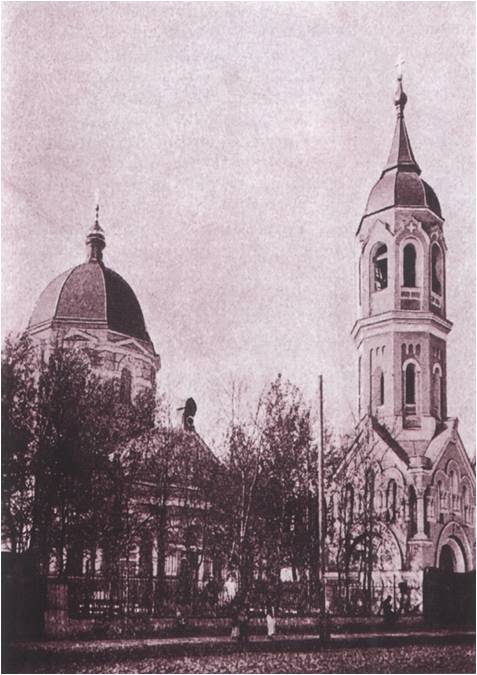 №№ п/пТемаКол-во часовВиды деятельности учащихся1.Невский район – страницы прошлого. Борьба за невские земли. (9 – 17 вв.).2Подготовка сообщений о страницах прошлого Невского района. Обзор интернет-ресурсов по теме.2.Села Шлиссельрбургского тракта2Составление кроссвордов, шарад, ребусов. Самостоятельная работа с информационным источником «История Невской заставы города Санкт-Петербурга до 1917 года» (сборник публикаций Невской централизованной библиотечной системы)3.Дачные поместья за Невской заставой4Интерактивная экскурсия «Прогулки по селу Александровскому». Самостоятельная работа с информационным источником «История Невской заставы города Санкт-Петербурга до 1917 года» (сборник публикаций Невской централизованной библиотечной системы)4.Старейшие промышленные предприятия Невской заставы4Работа с обучающей и контролирующей программой «Машиностроительные предприятия Невского района». Экскурсия «Родина русского фарфора». Самостоятельная подготовка энциклопедических справок. 5.Храмы Невского района4Работа с обучающей программой «Храмы Невского района».  Вебинар «Надо ли было уничтожать храмы Невского района?»6.Итоговое занятие1Защита творческого проекта «Мы пишем учебник истории Невского района»ВведениеБорьба за Невские землиНевская застава в 18 векеШлиссельбургский трактСело СмоленскоеСело РыбацкоеКирпичные заводыДачные поместья за Невской заставойСело АлександровскоеАлександровская мануфактураИмператорская карточная фабрикаСело ФарфоровскоеКуракина дачаУсадьба князя Потёмкина «Озерки»Стеклянный городок6 декабря 1723 года вышел указ Петра Первого «Об отмежевании санкт – петербургским ямщикам земель от Невского монастыря». На расстоянии около 2 вёрст ( верста – 1067 метров) от монастыря появилась Ямская Смоленская слобода. На карте 1724 года это поселение названы Ямы Смоленского (ямами называли дорожные станции, где менялись лошади, отдыхали люди). А на правом берегу появилась деревня Клочки , где тоже поселились ямщики, отколовшись от основной слободы и получившие маленькие участки земли (как клочки). Земли для приготовления сена ямщикам были выделены в Волковой деревне и в деревне Купсино (Купчино). Там в начале 18 века земли принадлежали Александро – Невскому монастырю, затем царевичу Алексею, а после его смерти были вновь переданы Александро- Невскому монастырю. В Ямской Смоленской слободе имелся Прогонный переулок и Прогонная улица, где находились почтовые конторы, в которых взымали с пассажиров деньги – прогонно- повёрстную плату. На Шлиссельбургском тракте ямщики имели свой дом, где находилось правление общества ямщиков. Он отличался своеобразной архитектурой – на фасаде было окно в форме подковы. «Подкова» появилась неслучайно. Ямщики верили, что подкова приносит счастье. Дом этот не сохранился, но мы можем увидеть его на гравюре Девишева.Нелёгкую службу несли ямщики по почтовой дороге. Ямщик правил лошадьми на облучке «в кафтане, в красном кушачке» в незакрытой части экипажа под дождём, на ветру, в мороз. Для «ямской гоньбы» требовалась выносливость, сноровка, находчивость.В 1865 году в Смоленской слободе была построена деревянная церковб Смоленской иконы Божьей матери. В 1782 году архитектор М.А.Шурупов возвёл каменный трёхпридельный храм. После его постройки Смоленская слобода стала называться селом Смоленским, в нём в конце18 века имелось прихожан : 4414 мужчин и 3220 женщин. Сейчас о селе Смоленском напоминает Большой Смоленский проспект.В середине 19 века со строительством железных дорог прекратился на тракте ямщицкий промысел. Ямщики стали заниматься земледелием, работать на фабриках и заводах. А.И.Богданов в книге «Описание Санкт – Петербурга 1749 – 1751» пишет, что при Ямской Смоленской слободе находилась застава с таможней. Заставы, контрольные пункты появились в начале 18 века на главных дорогах при въезде в город. На заставах осуществлялась проверка грузов, багажа и документов пассажиров. Там имелись специальные регистрационные книги, в которые записывали всех покидающих город и въезжающих в него. На заставах в особых зданиях находились военные караулы, дороги были перегорожены шлагбаумами, которые поднимались только после проверки документов. В 1858 году специальным указом шлагбаумы и рогатки были упразднены. На Шлиссельбургском тракте застава находилась около Александро – Невского монастыря при въезде в город. К середине 18 века её перенесли к Ямской Смоленской слободе. Заставу, стоящую на берегу Невы стали называть Невской. В 19 веке всю местность от заставы до села Рыбацкого стали называть «Невской заставой».